532nmラインタイプグリーンレーザーGDL-532-TLシリーズ　　【特徴・用途】　高出力のラインタイプグリーンレーザーです。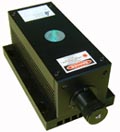 　ご注文の場合は、ご希望の照射角をご指定下さい建築・土木・・・・・・・作業の基準として　　　　　　　　　生産上の位置決め・・・・切断面の位置決め、製品のガイド光センサ関連・・・・・・・凹凸や濃度の判定、形状認識画像処理・・・・・・・・画像処理の光源、形状認識　その他各種ｱﾗｲﾒﾝﾄ、DNA解析、クリスタル分析用としてご使用いただけます。GDL-532-TLシリーズ仕様仕様型式型式型式型式型式MODELMODELSDL-532-×××TLSDL-532-×××TLSDL-532-×××TLSDL-532-×××TLSDL-532-×××TL出力出力0~150ｍWの範囲でご希望の出力を選んでください200~500ｍWの範囲でご希望の出力を選んでください200~500ｍWの範囲でご希望の出力を選んでください200~500ｍWの範囲でご希望の出力を選んでください600~1500ｍWの範囲でご希望の出力を選んでください波長波長532±1nm532±1nm532±1nm532±1nm532±1nm照射角照射角30°~　90°ご指定下さい30°~　90°ご指定下さい30°~　90°ご指定下さい30°~　90°ご指定下さい30°~　90°ご指定下さいライン幅ライン幅<5ｍｍ＠5ｍ<5ｍｍ＠5ｍ<5ｍｍ＠5ｍ<5ｍｍ＠5ｍ<5ｍｍ＠5ｍビームモードビームモードLine　OutputLine　OutputLine　OutputLine　OutputLine　OutputオペレーションモードオペレーションモードCWCWCWCWCW入力電圧入力電圧AC100VAC100VAC100VAC100VAC100V動作温度動作温度+15℃~+35℃+15℃~+35℃+15℃~+35℃+15℃~+35℃+15℃~+35℃ウォームアップ時間ウォームアップ時間10分10分10分10分10分寿命寿命5000H5000H5000H5000H5000H保証期間保証期間1年間1年間1年間1年間1年間電源電源下記下記下記下記下記レーザーヘッドレーザーヘッドSDL-LH-300SDL-LH-700SDL-LH-700SDL-LH-700SDL-LH-800　　　　　　　　　　　　　　　　　　　　　　　　【0~150ｍW】　　　　　　　　　　　　　　　　　　　　　　　　【0~150ｍW】　　　　　　　　　　　　　　　　　　　　　　　　【0~150ｍW】　　　　　　　　　　　　　　　　　　　　　　　　【0~150ｍW】　　　　　　　　　　　　　　　　　　　　　　　　【0~150ｍW】　　　　　　　　　　　　　　　　　　　　　　　　【0~150ｍW】　　　　　　　　　　　　　　　　　　　　　　　　【0~150ｍW】　　　　　　　　　　　　　　　　　　　　　　　　【0~150ｍW】型式：SDL-LH-300形状：102×39×39ｍｍ型式：SDL-PS-900形状：146×76×50ｍｍ　型式：SDL-PS-900形状：146×76×50ｍｍ　型式：SDL-PS-900形状：146×76×50ｍｍ　型式：SDL-PS-400形状：200×225×82ｍｍ型式：SDL-PS-400形状：200×225×82ｍｍ型式：SDL-PS-400形状：200×225×82ｍｍ型式：SDL-PS-400形状：200×225×82ｍｍ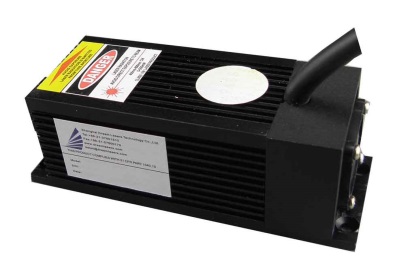 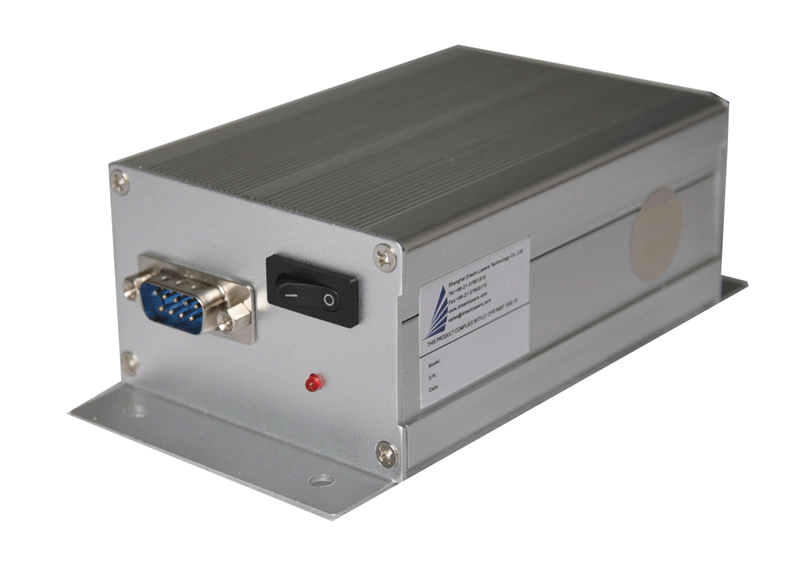 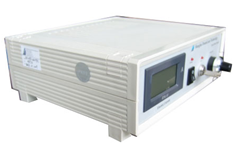 電源はご希望の機種をお選びください電源はご希望の機種をお選びください電源はご希望の機種をお選びください電源はご希望の機種をお選びください電源はご希望の機種をお選びください電源はご希望の機種をお選びください電源はご希望の機種をお選びください【200~500ｍW】【200~500ｍW】【200~500ｍW】【200~500ｍW】【200~500ｍW】【200~500ｍW】【200~500ｍW】【200~500ｍW】型式：SDL-LH-700　形状：142×73×46ｍｍ　　型式：SDL-PS-300　形状：134×130×62ｍｍ　型式：SDL-PS-300　形状：134×130×62ｍｍ　型式：SDL-PS-300　形状：134×130×62ｍｍ　型式：SDL-PS-400形状：200×225×82ｍｍ型式：SDL-PS-400形状：200×225×82ｍｍ型式：SDL-PS-400形状：200×225×82ｍｍ型式：SDL-PS-400形状：200×225×82ｍｍ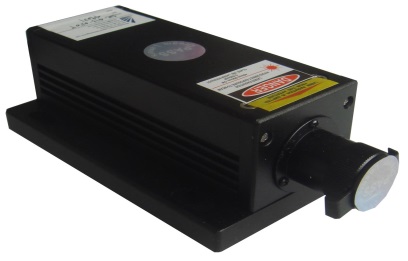 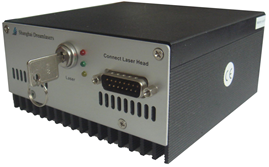 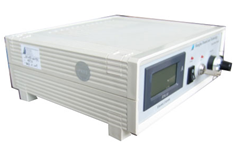 電源はご希望の機種をお選びください電源はご希望の機種をお選びください電源はご希望の機種をお選びください電源はご希望の機種をお選びください電源はご希望の機種をお選びください電源はご希望の機種をお選びください電源はご希望の機種をお選びください【600~1500ｍW】【600~1500ｍW】【600~1500ｍW】【600~1500ｍW】【600~1500ｍW】【600~1500ｍW】【600~1500ｍW】【600~1500ｍW】型式：SDL-LH-800形状：156×77×60ｍｍ型式：SDL-LH-800形状：156×77×60ｍｍ型式：SDL-PS-500形状：240×146×104ｍｍ　型式：SDL-PS-500形状：240×146×104ｍｍ　型式：SDL-PS-500形状：240×146×104ｍｍ　型式：SDL-PS-600形状：200×290×120ｍｍ型式：SDL-PS-600形状：200×290×120ｍｍ型式：SDL-PS-600形状：200×290×120ｍｍ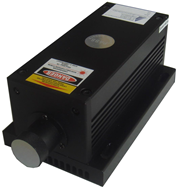 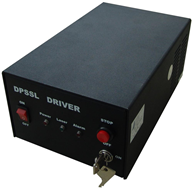 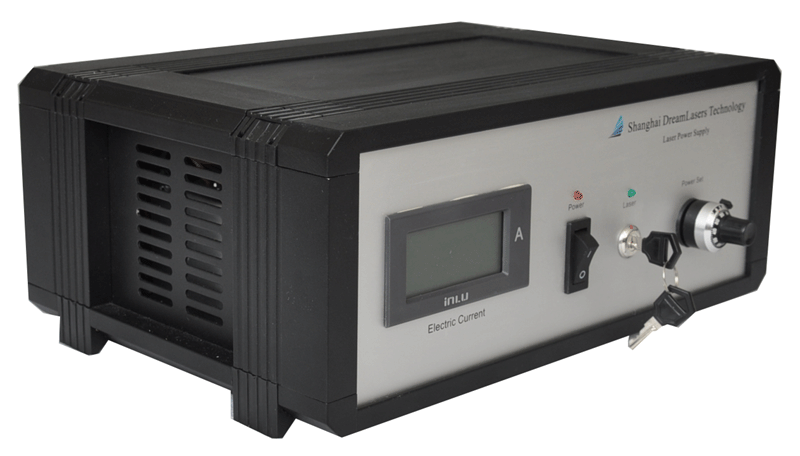 電源はご希望の機種をお選びください電源はご希望の機種をお選びください電源はご希望の機種をお選びください電源はご希望の機種をお選びください電源はご希望の機種をお選びください電源はご希望の機種をお選びください仕様型式型式型式MODELSDL-532-×××TLSDL-532-×××TLSDL-532-×××TL出力2000~3500ｍW4000~6000ｍW8000~20000ｍW波長532±1nm532±1nm532±1nm照射角30°~　90°ご指定下さい30°~　90°ご指定下さい30°~　90°ご指定下さいライン幅<5ｍｍ＠5ｍ<5ｍｍ＠5ｍ<5ｍｍ＠5ｍビームモードLine　OutputLine　OutputLine　OutputオペレーションモードCWCWCW入力電圧AC100VAC100VAC100V動作温度+15℃~+35℃+15℃~+35℃+15℃~+35℃ウォームアップ時間10分10分10分寿命5000H5000H5000H保証期間1年間1年間1年間電源下記下記SDL-PS-700レーザーヘッドSDL-LH-900SDL-LH-1000SDL-LH-1100【2000~3500ｍW】【2000~3500ｍW】【2000~3500ｍW】【2000~3500ｍW】【2000~3500ｍW】型式：SDL-LH-900　形状：212×88×74ｍｍ　型式：SDL-LH-900　形状：212×88×74ｍｍ　型式：SDL-PS-500　形状：240×146×104ｍｍ　型式：SDL-PS-500　形状：240×146×104ｍｍ　型式：SDL-PS-600形状：200×290×120ｍｍ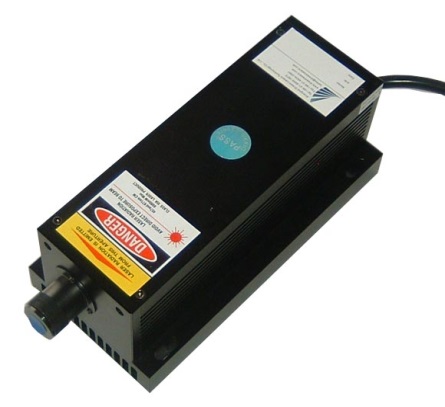 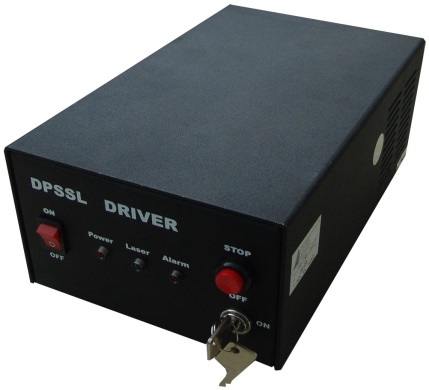 電源はご希望の機種をお選びください電源はご希望の機種をお選びください電源はご希望の機種をお選びください【4000~6000ｍW】【4000~6000ｍW】【4000~6000ｍW】【4000~6000ｍW】【4000~6000ｍW】型式：SDL-LH-1000　形状：238×100×95ｍｍ　　型式：SDL-PS-500　　形状：240×146×104ｍｍ　型式：SDL-PS-500　　形状：240×146×104ｍｍ　型式：SDL-PS-500　　形状：240×146×104ｍｍ　型式：SDL-PS-600形状：200×290×120ｍｍ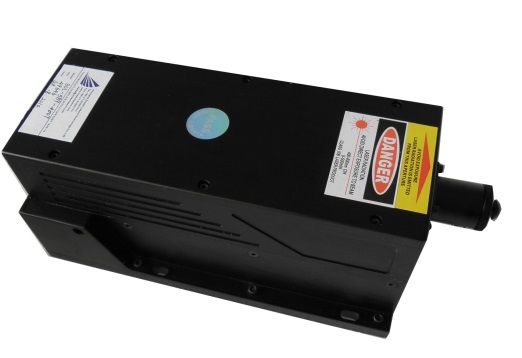 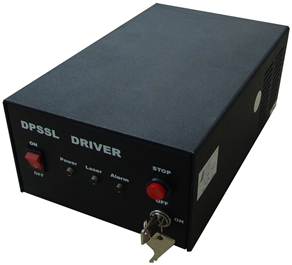 電源はご希望の機種をお選びください電源はご希望の機種をお選びください電源はご希望の機種をお選びください電源はご希望の機種をお選びください【8000~20000ｍW】【8000~20000ｍW】【8000~20000ｍW】【8000~20000ｍW】【8000~20000ｍW】型式：SDL-LH-1100　形状：335×140×125ｍｍ　型式：SDL-LH-1100　形状：335×140×125ｍｍ　型式：SDL-LH-1100　形状：335×140×125ｍｍ　型式：　SDL-PS-700　形状：　240×146×104ｍｍ　　型式：　SDL-PS-700　形状：　240×146×104ｍｍ　　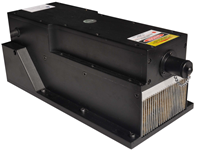 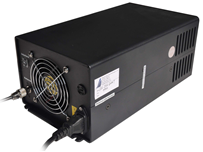 